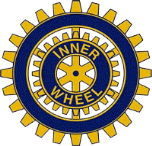 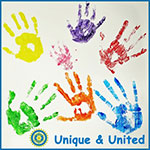 Inner Wheel Distrikt 239, SverigeHösten 2015.Arbetsåret inleddes med traditionell sommarlunch i Skanör med presidentskifte.Parentation på Distriktsårsmöte för 6 medlemmar. Antalet medlemmar i distriktet har inte förändrats nämnvärt.Infomötet på Frösundavik i augusti var både lärorikt och innehållesrikt.Distriktsårsmötet hölls i Helsingborg, värd var Helsingborg Kärnan. Mötet besöktes av 76 medlemmar. Vi hade besök av PIIWP Solveig Svensson, Ystads IWC,  Christina Nylander vår Rådskattmästare, Jönköping-Taberg IWC, Birgitta Svensson Hörby IWC var gäst tillsammans med make och dotter. Under lunchen talade Helsingborgs kommunalråd Anna Jähnke.På Distriktsårsmötet fick vi den stora glädjen och äran att dela ut Margarette Golding Award till Birgitta Svensson Hörby IWC för hennes osjälviska och fantastiska arbete med projektet Flickors Utbildning.Distriktets höstutflykt  gick till Christinehofs slott med visning och därefter intogs lunch på Äpplets Hus vid Kiviks musteri och Allè i Svinaberga. Vi var 95 deltagare och fick således dela upp oss. Efteråt besökte många Kivik för att beskåda Äppeltavla och handla godsaker.Klubbesök under hösten, jag har besökt 13 klubbar, fyra återstår. Jag talar om ”Varför jag tror på Inner Wheel” med ett bildspel. Det har varit uppskattat.Vision 2017 pågår i en del klubbar  genom att man bland annat skapat grupper som har hand medlemsvård, rekrytering, hjälpprojekt etc En av våra klubbar, Eslöv, med 38 medlemmar har lagt ner, evetuellt skall man testa att vara Guldklubb. En annan av våra klubbar var nära att ge upp, men har fått lite ny energi och fortsätter.  Mitt intryck är dock att man har fullt upp med sig själva och behöver lite lugn. Värdegrundsprojektet, där har samtliga klubbar svarat nu.Utbildningen i vårt distrikt fortgår i höst i Trelleborg och LundVU-möten, vi har haft två bra och effektiva möten hitills.Jubileum, Hörby IWC firande 50 årunder pompa och ståt på Bjärsjölagårds Slott.  Mycket lyckat och trevligt på alla sätt. Även där framförde jag min presentation. Jag skrev också en vision om framtiden till deras jubileumskrift.Jag har deltagit på Rotarys Distriktskonferens med efterföljande bankett på Malmö Rådhus. En mycket givande dag  där jag tog till mig en hel del.Skillinge 2010-11-05                                                         Annika Månsson DP Distrikt 239